If there is one or more High Risk (H) actions needed, then the risk of injury could be high and immediate action should be taken.Medium Risk (M) actions should be dealt with as soon as possible.   Low Risk (L) actions should be dealt with as soon as practicable.Risk Assessment carried out by: 		Date:	/	/© All Rights ReservedThere are no longer any absolute weight limits as there are too many other risk factors involved. Figure 1 indicates guideline weights for lifting and lowering for an adult male (fit and healthy) in the best working conditions. For a female, all weights should be reduced by one third. These guidelines weights assume up to 30 leisurely operations an hour - where the pace of work isn’t forced, there are adequate pauses to rest and the load isn’t held for any length of time. If the operation is repeated more often then the weights must be reduced.Fig. 1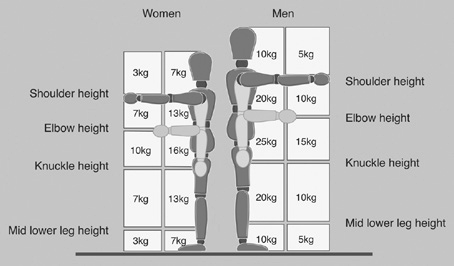 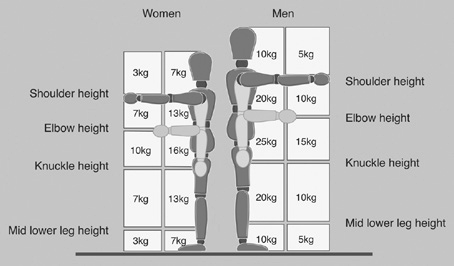 If there is one or more High Risk (H) actions needed, then the risk of injury could be high and immediate action should be taken.Medium Risk (M) actions should be dealt with as soon as possible.   Low Risk (L) actions should be dealt with as soon as practicable.Risk Assessment carried out by: 		Date:	/	/                Manual Handling Tasks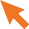 The risk assessment above gives examples of manual handling tasks which pose a risk, there may be other manual handling tasks in your workplace that will need to be assessed in orderto identify the risk factors, (e.g. handling at unsafe height) and to put appropriate control measures in place to avoid or reduce the manual handling through the use of handling aids or reorganisation of a work area.Risk FactorsThe risk assessment above gives examples of some of the risk factors that needed to be considered when assessing a manual handling task, you will need to refer to HSA guidance on Manual Handling for examples of other risk factors that would need to be considered.See key manual handling guidance at www.hsa.ie, in particular:Ergonomic Good Practice in the Irish WorkplaceGuide to the Safety, Health and Welfare at Work (General Application) Regulations: Manual Handling, Chapter 4 of Part 2© All Rights ReservedHazardsIs the hazard present?Y/NWhat is the risk?Risk ratingH = HighM = Medium
L = LowControl measuresIs this control in place?Y/NIf no, what actions are required to implement the control?Person responsibleDate action completedTransporting heavy loads,e.g. caretaker transporting a heavy load to storesAsk:Is the load secure?Is the weight too heavy?Is the load too big?Is the shape unwieldy or difficult to grasp?Back or upper limb injuryOver frequent or over prolonged physical effort involving in particular the spineHWhen purchasing stock such as clay, ingredients, wood for woodwork, the guidelines weights are taken into account and small weight items are purchased where possible, e.g. 5 kg bag of clay instead of 12.5 kg bagAn appropriate trolley is used to transfer heavy loads and a team lift is used to transfer load to trolleyAppropriate instruction is provided to staff on how to lift loads safely on to and off the trolleyLifting a heavy load above shoulder height, e.g. lifting cooking utensils from shelves in canteenor Home- Economics roomBack or upper limb injuryHStorage of regularly accessed utensils is arranged so that heavier items are stored on middle shelves not on the floor or above shoulder heightNo lifting of loads which are too heavy is ensured See Guideline weights at end of Template 13Injury sustained due to lack of knowledge, instructionor training to complete manualhandling tasks appropriatelyBack or upper limb injuryHRisk assessment of tasks prior to manual handling is carried out. Staff receive training from a competent instructor where necessaryAppropriate measures are in place to reduce risk factors that contribute to the risk of back injury. These risk factors include excessive force or load weight, awkward posture and poor housekeeping or a work environment with limited space or accessHazardsIs the hazard present?Y/NWhat is the risk?Risk ratingH = HighM = Medium
L = LowControl measuresIs this control in place?Y/NIf no, what actions are required to implement the control?Person responsibleDate action completedPoor housekeeping,e.g. cleaner using floor cleaning equipmentAwkward and repetitive bending posture leading to injuryHThe vacuum hose is extended to the appropriate length to eliminate the need for unnecessary awkward bending postureCleaning equipment is appropriate for the job it is intended forPoor housekeeping,e.g. cleaner using floor cleaning equipmentPoor suction in the vacuum leading to over frequent physical effortHCleaning equipment is in good working order and repaired or replaced when necessaryCarrying loads over distances,e.g. storage of classroom supplies such as Art room materialsBack strain, slipped disc, herniaHWork areas are organised to ensure materials are stored close to point of use or a handling aid is sourcedPushing/ pulling heavy or awkward itemsBack strain, slipped disc, herniaHAn appropriate trolley is provided for moving itemsPushing/ pulling heavy or awkward itemsBack strain, slipped disc, herniaHItems are made lighter or less bulky, where possiblePushing/ pulling heavy or awkward itemsBack strain, slipped disc, herniaHIndividuals ask for help when moving heavy itemsPushing/ pulling heavy or awkward itemsBack strain, slipped disc, herniaHAll potential obstructions are removedPushing/ pulling heavy or awkward itemsBack strain, slipped disc, herniaHThe safest route for moving items is chosen, particularly where there may be variations in the level of the floor, requiring the load to be manipulated on different levels,e.g. use of ramp